ESTAMBUL Y DUBAI DE LUJO 
INICIO DE CIRCUITO: viernes, sábado, Domingo – martes - miércoles–jueves.15 DIAS / 14 NOCHES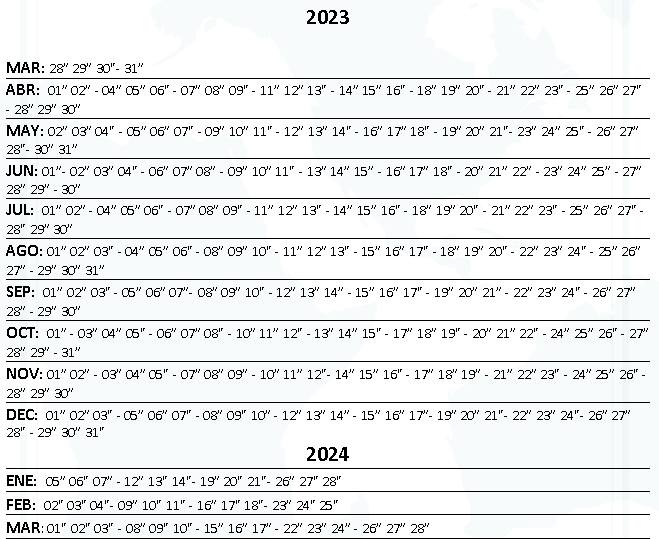 ITINERARIODía 1: ESTAMBULA su llegada, será recibido y trasladado al hotel elegido. AlojamientoDía 2: ESTAMBUL / DIA LIBRE (D) Desayuno. Día Libre con posibilidad Opcionalmente de poder realizar una visita de día completo a la magnífica ciudad de Estambul conociendo en la parte histórica a la basílica de Santa Sofía, culminación del arte bizantino, y la perla de Estambul; también visitaremos al famoso Palacio de Topkapi, residencia de los sultanes otomanos durante cuatro siglos, incluyendo el tesoro y las reliquias sagradas. A medio día Disfrutaremos de un Almuerzo típico en restaurante local en la zona de Sultanahmet y continuaremos con la visita a la Mezquita Azul, prodigio de armonía, proporción y elegancia; y al Hipódromo que conserva el Obelisco de Teodosio, la Columna Serpentina, la Fuente del Emperador Guillermo y el Obelisco Egipcio. Al final de la tarde visitaremos al famoso Gran bazar donde disfrutaremos de tiempo libre para perdernos entre sus 4 mil tiendas. Vuelta al hotel y Alojamiento.Día 3: ESTAMBUL / TOUR DE BOSFORO / BALAT / TARDE LIBRE (D) Desayuno. Visita panorámica al famoso y artístico barrio de Balat que es famoso con casas coloradas. A continuación, realizaremos un paseo en barco por el Bósforo que separa la ciudad de Estambul en dos continentes, Durante este trayecto se aprecian los palacios de los Sultanes, antiguas y típicas casas de Madera y disfrutar de la historia de una manera diferente. A continuación, realizaremos una de las visitas estrella, el bazar de las especias, constituido por los otomanos hace 5 siglos y usado desde entonces. Resto del día libre con posibilidad Opcionalmente de realizar una excursión de visita a la mezquita del sultán Süleyman el magnífico que está situada encima de la colina de Eminonu. Almuerzo y luego pasamos el puente del Bósforo para visitar el palacio de Beylerbey, un palacio de la época otomana que está situado en la orilla asiática del Bósforo y que al contrario del resto de los palacios otomanos sigue estando con toda su decoración conservada, luego visitaremos la colina de Çamlica que es la colina más alta de Estambul y que está situada en la orilla asiática del Bósforo. Vuelta al hotel y AlojamientoDía 4: ESTAMBUL / ANKARA (D – C)                                                                                                                                                               Desayuno. Después del desayuno salida en bus hacia la ciudad de Ankara Pasando por las montañas de Bolu, Bolu es una ciudad pequeña que está a unas dos horas al este de Estambul y que es muy famosa con sus montañas. A continuación, llegamos a Ankara la capital política de Turquía y la segunda ciudad más grande del país, visita al mausoleo de Atatürk que fue el fundador de la república turca y su nombre significa el padre de los turcos. Al final de la tarde Llegada a nuestro hotel Cena y Alojamiento.Día 5: ANKARA / CAPADOCIA (D– C)                                                                                                                                                          Desayuno. Salida hacia la ciudadela de Ankara, En la cima de una colina con vistas al casco antiguo de Ankara, el castillo de Ankara (Ankara Kalesi), también conocido como la ciudadela de Ankara (Hisar), es el monumento más imponente de la ciudad. Enmarcado por fortificaciones de los siglos VII y IX, sus calles están flanqueadas por casas otomanas y restaurantes con vigas de madera y rematadas por murallas que ofrecen vistas espectaculares de la ciudad, seguimos hacia el barrio de Hamamönü, un barrio antiguo muy famoso de la ciudad de Ankara y conocido por sus casas antiguas al estilo selucida y otomana.  Seguimos hacia capadocia, pasamos de camino por el lado salado, el segundo lago más grande de Turquía y de ahí se produce más que la mitad de sal que consume Turquía. Llegada a nuestro hotel. Cena y alojamientoDía 6: CAPADOCIA (D – C)                                                                                                                                                                                                                                                                                                                                                                                                       Desayuno en el hotel. Opcionalmente recomendamos disfrutar de un espectacular paseo en globo aerostático al amanecer. Salida para visitar esta fantástica región, donde nació San Jorge, con su fascinante y original paisaje, formado hace 3 millones de años por lava arrojada de los volcanes Erciyes y Hasan. Visita de los numerosos monasterios y capillas de Göreme, excavados en las rocas y decorados con frescos. Haremos una parada en un taller de alfombras y kilims. También pasaremos por el valle de Güvercinlik (de los palomares) y admiraremos una maravillosa vista panorámica del castillo de Uchisar, situado en lo alto de un promontorio de roca volcánica perforado por túneles y ventanas. Al final haremos una parada en un establecimiento donde elaboran y venden productos artesanos de decoración, piedras típicas y joyas de Capadocia. Por la noche, Opcionalmente podremos asistir a un espectáculo de danzas folclóricas turcas. Cena y alojamientoDía 7: CAPADOCIA / PAMUKKALE (D – C)                                                                                                                                                                                                                                               Desayuno en el hotel. Salida temprano Hacia Pamukkale. Llegada y Visita a Hierapolis, antigua ciudad helenística que hoy se encuentra en ruinas. Visita al famoso Castillo de algodón, maravilla natural de gigantescas cascadas blancas, estalactitas y Piscinas Naturales formadas a lo largo de los siglos por el paso de las aguas cargadas de sales calcáreas procedentes de fuentes termales. Llegada al hotel Cena y alojamiento.Día 8: PAMUKKALE / EFESO / KUSADASI / IZMIR (D – C)                                                                                                                                                                                                                                                             Desayuno en el hotel. Salida hacia Éfeso, la ciudad clásica mejor conservada de Turquía construida en el año 1.000 a.C (los restos que vemos hoy son del siglo IV a.C) donde destacaremos: la Biblioteca de Celso, el templo de Adriano y su gran teatro. Visita a la Casa de la Virgen María, lugar donde pasó los últimos años de su vida.  A última hora de la tarde haremos una parada en una tienda de moda donde podremos disfrutar de un autentico desfile de ropa hecha de cuero.  Continuación hacia İzmir. Llegada, cena en el hotel y AlojamientoDía 9: IZMIR / PERGAMO / TROYA / CANAKKALE (D – C) Desayuno en hotel. Salida hacia Pergamo, importante centro cultural y médico de la Antigüedad. Se realizará la visita del Asclepión, antiguo centro terapéutico dedicado a Esculapio, dios de la Medicina. Después del almuerzo continuación del viaje hacia la ciudad legendaria de Troya, La fama de la ciudad procede de “Ilíada” de Homero y la Guerra de Troya contra los griegos. Visita de las ruinas. Llegada al hotel. Cena y alojamiento.Día 10: CANAKKALE / BURSA / ESTAMBUL (D)                                                                                                                                                 Desayuno. Por la mañana salida Bursa. Tour panorámico en Bursa visitando la mezquita verde. A continuación seguimos hacia Estambul llegada y Alojamiento.Día 11: ESTAMBUL / DUBAI. (D)                                                                                                                                                Desayuno y a la hora indicada traslado al aeropuerto. Para embarcarnos en vuelo con destino a Dubái. Llegada y traslado al Hotel. AlojamientoDía 12: DUBAI / SAFARI POR EL DESIERTO / CENA BBQ. (D-C)  Desayuno en el hotel, Por la tarde salida para realizar nuestra excursión más popular “Safari por el Desierto de Dubái”. Los Land Cruisers (6 personas por vehículo) los recogerán a las 15.30 horas aprox, para un excitante trayecto por las fantásticas altas dunas. Podrá hacer unas fotos únicas de la puesta del Sol Árabe. Una vez que desaparezca el sol, detrás de las dunas de arena dorada, nos dirigiremos a nuestro Campo en el Desierto. El olor a la fresca Brocheta a la parrilla y el cordero, las hogueras, el olor a las tradicionales pipas de agua y los relajantes sonidos de la música Árabe, le invitara a una tarde inolvidable. Después de haber repuesto fuerzas tras la suntuosa cena, una bailarina, le mostrara el antiguo arte de la Danza del Vientre  El Skii por la arena y el pintarse con Henna, también se encuentran incluidos, agua, refrescos, te y café están incluido, regreso al hotel sobre las 21:30, alojamiento.Día 13: DUBAI / VISITA A LA CIUDAD (D)  Desayuno. Salida desde el hotel hacia Deira, se pasará por el Zoco de las especies. Atravesando el Canal llegada y visita al Museo de Dubái. Luego por la carretera de Jumeirah, parada para fotos de la Mezquita de Jumeirah. Parada para fotos en el Burj alárab el único hotel 7 estrellas en el mundo. De paso veremos Burj Khalifa, el edificio más alto del mundo, el World Trade Centre. Y el Centro Internacional Financiero. Regreso al Hotel. Tarde libre. (Opcionalmente) se puede realizar una experiencia de las vistas y sonidos de la cala de Dubái navegando 2 horas a bordo de un  Dhow tradicional. Su viaje le llevara desde la desembocadura del arroyo a lo largo del mismo hasta el iluminado Dubái Creek Golf Club, que se asemeja a unas velas de barco con Cena incluida. AlojamientoDía 14: DUBAI / ABU DHABI / DUBAI (D-A) Desayuno. Salida para realizar la Visita a Abu Dhabi. Recorrido de 2 horas desde Dubái, de paso veremos el puerto Jebel Ali, el puerto más grande del mundo realizado por los hombres, hasta la capital de UAE. Admiraremos la Mezquita del Jeque Zayed, la 3ra más grande del mundo, así como la tumba del mismo, antiguo presidente de UAE y padre de la nación. Almuerzo y Continuación hasta el puente de Al Maqta pasando por una de las áreas más ricas de Abu Dhabi, el Área de los ministros. Llegada a la calle Corniche que es comparada con Manhattan Parada para fotos del hotel emiratos Palace este hotel tiene su helipuerto y su puerto conocido como el caro construido, Continuamos a Al Batee Área, donde se encuentran los palacios de la familia Real. Regreso a Dubái Alojamiento.Día 15: DUBAI / AEROPUERTO. (D) Desayuno y a la hora indicada traslado al aeropuerto. Fin de nuestros servicios…                              TARIFAS SUJETOS A CAMBIO SIN PREVIO AVISO POR DISPONIBILIDAD CONDICIONES GENERALES Y ACEPTACIONRESERVASPara reservar la porción terrestre se requiere un depósito en dólares o euros, de acuerdo a la moneda indicada en el programa, abonables a la porción terrestre, para realizar la confirmación del programa. Si las reservas son de compra inmediata se debe realizar el pago total.El valor total de la porción terrestre se paga 90 días antes de la salida del programa en dólares americanos, euros o de acuerdo a la moneda indicada en el programa. Caso contrario se indicará en la confirmación de los servicios.Para la reserva del tiquete aéreo se requiere nombres completos como aparecen en el pasaporte, fecha de nacimiento y el pago total de acuerdo a la moneda.Los tiquetes aéreos están dados en dólares americanos y se pagan en pesos colombianos 45 días antes de la salida del programa a la trm del día que se realice la compra. Si el programa lo incluye. Para salida de grupos. En el caso de individuales se pagan de contado.La tarifa aérea solo se mantiene siempre y cuando se realice la compra inmediata.Los tiquetes aéreos de bajo costo (Low Cost) no tienen ningún tipo de reembolso, no son endosables, no son revisables, no permiten reservar silla, no permite maleta de bodega, no permite web-Check in, estas políticas son dadas por cada aerolínea.Todas las reservas aéreas y de porción terrestre u otro servicio, se debe realizar vía correo electrónico a los emails corporativos de nuestros funcionarios u otro medio de comunicación, indicando todos los datos del programa solicitado.Las agencias deben hacer llegar los datos completos de los pasajeros (copia del pasaporte, Nombres en caso de emergencia) para expedir la asistencia médica y/o tiquetes aéreos si el programa así lo incluye. Travel Plans SAS no se hace responsable si estos documentos no son enviados a nuestra compañía para realizar la expedición Se pasará las confirmaciones y liquidaciones por escrito por parte de nuestros funcionarios del departamento de operaciones vía correo electrónico u otro medio de comunicación, de esta forma se dará por entendido, leído, comprendido y aceptado el programa.Todos los valores están expresados en precio por persona en dólares americanos, euros o según la moneda indicada.Para el caso las aerolíneas y cruceros estos no aceptan cambio de nombre y es motivo a penalidad en caso de cancelación o cualquier cambio del viaje.Para los programas que incluyan tiquetes aéreos, trenes y cruceros las agencias deben enviar copia de pasaportes para expedir los billetes aéreos, trenes y vouchers de cruceros.Los operadores y corresponsales en el exterior envían el listado de hoteles 10 días antes de la salida del viaje, sin embargo, estos pueden realizar cambios de hoteles antes o durante el viaje y garantizan la misma categoría o superior. En cuanto a los servicios pueden realizar cambios siempre y cuando se afecte la seguridad del cliente o existan cambios de horario o problemas en el clima o cierres temporales por parte de las autoridades del País en los distintos sitios turísticos del viaje.PENALIDADES POR CANCELACIONESLos tiquetes aéreos no son reembolsables, no son revisables, no son endosables, una vez realizada su expedición, o enviado los nombres a la aerolínea. Travel Plans SAS, respeta y acata las penalidades cobradas por las aerolíneas y estas deben ser asumidas por la agencia de viajes, Free Lance o el pasajero.La porción terrestre y Crucero se cobrará, 90 días antes de la salida del programa, el Fee bancario del valor total de la porción terrestre, de 89 a 57 días antes de la salida del programa, el depósito y el Fee bancario del valor total de la porción terrestre, de 56 a 29 días el 50% de la porción terrestre y el Fee bancario, de 28 a la fecha de salida del programa o no presentación en el aeropuerto por cualquier causa, el 100% del valor total del viaje. Travel Plans SAS respeta y acata las penalidades cobradas por los operadores en el exterior.Travel Plans SAS, puede cancelar el programa de forma inmediata si el pago total no es ingresado a nuestra compañía por parte de la agencia de viajes, Free Lance o el pasajero sin ningún tipo de rembolso de acuerdo a la fecha límite para el pago indicada en la confirmación.Las porciones terrestres en promoción o de bajo costo no son reembolsables.Los servicios como: tiquetes aéreos. Porción terrestre, asistencia médica, trenes, cruceros, alquiler de automóviles, casas rodantes, alquiler de yates, entradas a eventos deportivos y en general otros servicios, que voluntariamente sean cancelados o cambiados por el pasajero, no admitidos en los países en destino, deportados o no tomados por circunstancias ajenas como demoras en vuelos, cambio en itinerario, mal clima, terremotos, Asonadas, manifestaciones o cualquier motivo, antes o durante el viaje, no serán rembolsados.Una vez sea expedida la asistencia médica, se cobrará el valor total de esta. Si esta la incluye el Programa. En caso de tener algún problema en migración y en el exterior por parte del pasajero, documentación incompleta y no le sea permitido realizar el viaje no es reembolsable el valor total del programa, seguiremos las políticas aplicadas por las aerolíneas en los tiquetes aéreos, para la porción terrestre aplican Todas las condiciones generales que están expresadas en este Documento y condiciones de la naviera.Travel Plans SAS cobrará el 20% del total del valor del programa como gastos administrativos.DOCUMENTACIONPasaporte vigente no mayor a 6 meses a la fecha de vencimientoCedula de ciudadaníaRegistro civil de nacimiento vigente y permiso de salida de los padres autenticado en notaria inscrita al Ministerio de Relaciones Exteriores.Asistencia Médica con seguro de cancelación. (verificar preexistencias medicas)Tarjeta de crédito internacional (exigencia en algunos hoteles a nivel Mundial o deposito en efectivo)Dinero para sus gastos personalesVisados según el País de entrada o países visitadosPrueba negativa PCR Covid-19Registro en Check-MigCarnet de vacunación esquema completo contra el Covid-19Documentos de viaje que justifique su regreso al País de origenTiquete aéreo de ida y regresoReserva hotelera (vouchers) o servicios contratados confirmadosItinerario de viajeSim Card para comunicación (no es obligatorio)RESPONSABILIDADESEs obligación de las agencias de viajes o free lance informar al pasajero de los requisitos para salir o entrar a los países visitados.Es obligación y responsabilidad de los pasajeros llevar todos los documentos para salir o entrar a los países visitados.Es obligación y responsabilidad de los pasajeros leer y entender el programa de viaje comprado, llevar los vouchers, asistencia médica, itinerario de viaje y tiquetes impresosEs obligación de los pasajeros y responsabilidad, reconfirmar y coordinar todos los servicios adquiridos como; Tiquetes aéreos, Traslados, Visitas, entradas, eventos y show con los operadores en el destino. Ya que estos pueden tener cambios en lo horarios o días de operación.Es obligación y responsabilidad del pasajero realizar el web check in. Teniendo en cuenta que algunas de las aerolíneas cobran por la silla solicitada, este valor debe ser asumido por el pasajero.Es obligación de las agencias de viajes y/o Free Lance, leer y explicar el programa tanto en la porción terrestre como la parte aérea.Es obligación de las agencias de viajes y/o Free Lance leer y explicar las penalidades por cancelación de viaje al pasajero.Es obligación de las agencias de viajes ofrecer la asistencia médica y el seguro de cancelación, caso contrario el pasajero debe pasar por escrito la declinación de este.Es obligación de las agencias de viajes y Free Lance leer, explicar, hacer firmar a los titulares y/o pasajeros este Documento o contrato, documentarlo vía email u otro medio y hacer llegar a nuestra compañía, de esta forma se dará por leído entendido y Aceptado las condiciones Generales. Según la reglamentación del Ministerio de Comercio Industria y Turismo.Travel Plans SAS, no se hace responsable si el pasajero lleva medicamentos que deben ser suministrado en horas exactas por personal profesional o deben ser guardado en refrigeración, sugerimos contactar a su servicio de salud o eps para que de esta manera le indiquen y asesoren con las entidades profesionales respectivas para el caso en cada país visitado. Los servicios no serán reembolsados si el pasajero declina por cualquier motivo los servicios ya contratados y pagados a nuestro operador.Travel Plans SAS no se hace responsable por información inadecuada suministrada por las agencias de viajes y/o Free Lance. Relacionado con todo el proceso de reserva de Porción terrestre, Porción aérea, Trámite de visados, Vacunas, Condiciones del programa y en General todos los requisitos de Viaje.Travel Plans SAS, suministra todos los datos de los operadores o corresponsales en destino con números de teléfonos de emergencia y dirección.Travel Plans SAS entregará los vouchers, Asistencias médicas, Tiquetes aéreos, itinerario de viaje, en general todos los documentos de viaje a las agencias de viajes, free Lance y pasajero, siempre y cuando estos servicios hayan sido comprados en nuestra compañía.Travel Plans SAS suministra un número de emergencia en Colombia las 24 horas del día para casos de emergencia, (601) 3115193059.-whaspRESPONSABILIDAD DEL PASAJERO CONTRA EL COVID 19Presentar prueba negativa PCR según lo decretado por los gobiernos de cada país.Realizar el registro Check-Mig en la web de Migración Colombia 72 horas a la salida y llegada de su viaje.El pasajero si presenta algún síntoma de gripe, resfriado, enfermedades respiratorias relacionado con el Covid-19, antes, durante o después del viaje debe informar inmediatamente a los organismos de control autoridades competentes para el manejo de la pandemia.Los viajeros deben llevar permanentemente la tapa bocas, antes, durante y después del viaje, así mismo los elementos de Bio seguridad teles como (anti-bacterial, Alcohol, Jabón de manos, Tapabocas termo sellados,)Guardar el distanciamiento social, lavado de manos permanente mente, seguir las instrucciones de los organismos y autoridades pertinentes para el manejo de la pandemia.Consultar en la página web de la OMS, las regulaciones y recomendaciones para el manejo de la pandemia,Es deber del pasajero llevar la asistencia médica de acuerdo al monto asegurado requerido por los gobiernos de cada país.NOTAS GENERALESTravel Plans S.A.S. con RNT 24006 Y 40956, se reserva el derecho de modificar y cambiar fechas de viajes o servicios incluidos en nuestros programas, por cualquier tipo de inconveniente que se pueda afectar el buen desempeño y cumplimento de nuestro programa, o afecte la seguridad de nuestros pasajeros.Travel Plans S.A.S. con RNT 24006 Y 40956, en calidad de agencia intermediaria puede cancelar el programa u ofrecer otra salida, si no se llega a cumplir con la cantidad mínima para la salida del grupo, realizando los reembolsos correspondientes al valor que la agencia haya pagado en el momento de la cancelación sin derecho a indemnización. Es responsabilidad del pasajero comportarse de manera adecuada para que permita el buen desempeño del programa, de lo contrario será retirado del viaje sin ningún tipo de reembolso.Es responsabilidad del pasajero leer y entender los servicios compradosEs responsabilidad del pasajero acatar todas las indicaciones realizadas por nuestros operadores en el exteriorEs responsabilidad del pasajero documentase sobre la todas las normas de los países a visitarReserva de sillas y web check in es responsabilidad de la agencia de viajes, Free lance y del pasajero.Es responsabilidad del pasajero llegar a tiempo para tomar sus vuelos respectivos, crucero y demás servicios.Equipaje: Trayecto aéreo 1 piezas de 23 kilos y 10 kilos de mano. De acuerdo a cada aerolínea.Equipaje low Cost: de acuerdo a cada aerolínea o servicio contratado con pago directo El Check in en los hoteles inicia a partir de las 15:00 pm hora local de la ciudad de destino y el check out inicia a las 12:00 pm hora local de la ciudad de destino.ACEPTACION CONDICIONES GENERALESTravel Plans SAS, da por entendido y aceptado todas las condiciones generales descritas en este Documento, una vez se inicie el proceso de reserva y haya ingresado el depósito correspondiente a nuestras oficinas por parte de la agencia de viajes, Free Lance y el pasajero.  CLAUSULAS DE RESPONSABILIDADTRAVEL PLANS SAS con licencia del Ministerio de Comercio, Industria y Turismo RNT 24006 Y 40956y los prestadores de servicios, se acoge en su totalidad a la cláusula de responsabilidad contenida en la ley 300 de 1996 y sus posteriores reformas, Nuestra empresa, dando cumplimiento al art 16 y 17 de la ley 679 de 2001, advierte sobre las consecuencias legales de la explotación y abuso sexual de menores de edad. Nuestra empresa comprometida con la resolución 3860 del 2005, donde se relaciona la sostenibilidad Turística. Travel Plans SAS comprometida con la ley 17 de 1981 por la cual se aprueba la "Convención sobre el Comercio Internacional de Especies Amenazadas de Fauna y Flora Silvestres", suscrita en Washington, D.C. el 3 de marzo de 1973.LEY DE PROTECCION DE DATOS PERSONALESLey 1581 de 2012. "ley de protección de datos personales"La Ley de Protección de Datos Personales reconoce y protege el derecho que tienen todas las personas a conocer, actualizar y rectificar las informaciones que se hayan recogido sobre ellas en bases de datos o archivos que sean susceptibles de tratamiento por entidades de naturaleza pública o privada.
Cuando hablamos de datos personales nos referimos a toda aquella información asociada a una persona y que permite su identificación. Por ejemplo, su documento de identidad, el lugar de nacimiento, estado civil, edad, lugar de residencia, trayectoria académica, laboral, o profesional. Existe también información más sensible como su estado de salud, sus características físicas, ideología política, vida sexual, entre otros aspectos.VIGENCIA DEL PROGRAMA SEGÚN LA INDICADA  TODOS LOS PRECIOS ESTAN SUJETOS A CAMBIO SIN PREVIO AVISOACTUALIZACION ENERO 02 DE 2022CONSULTE NUESTRA PAGINA WEB WWW.TRAVELPLANS.COM.COSugerencias o reclamos puede escribir al correo gerencia@travelplans.com.coQuedamos pendientes de sus noticias para que disfrute de su viajeVALOR POR PERSONA EN USDVALOR POR PERSONA EN USDVALOR POR PERSONA EN USDVALOR POR PERSONA EN USDTEMPORADA BAJA/ 
(01 abril-15 septiembre) 
CAT:DobleTripleSencillaTURISTA1.3011.2871.932RECOMENDADA1.3831.3692.056SUPERIOR1.4651.4522.179LUJO1.4931.4792.221PREMIUM1.7131.6992.550TEMPORADA ALTA/ 
(16 septiembre- 30 marzo 2024) CAT:DobleTripleSencillaTURISTA1.4381.4242.138RECOMENDADA1.5201.5072.262SUPERIOR1.6031.5892.385LUJO1.6301.6162.427PREMIUM1.8501.8362.756SUPLEMENTO FIN DE AÑODobleTripleSencillaTURISTA165151330RECOMENDADA220206412SUPERIOR275261549LUJO330316659Incluye	4 Noches de Alojamiento y Desayuno en Estambul Según Categoría Elegida1 Noche de Alojamiento en régimen de Media Pensión en Ankara 2 Noches de Alojamiento en régimen de Media Pensión en Capadocia 1 Noche de Alojamiento en régimen de Media Pensión en Pamukkale 1 Noche de Alojamiento en régimen de Media Pensión en Izmir1 Noche de Alojamiento en régimen de Media Pensión en Canakkale Traslados de llegada y salida con asistencia de habla hispanaExcursión en Estambul (Paseo en Barco por el Bósforo – Barrio de Balat)Guía profesional de habla hispana durante el Viajeentradas y visitas según el itinerarioAsistencia al viajero 24/7 en español durante el viaje. (Wtsapp – Teléfono)   Recogida de los pasajeros en el aeropuerto por la Puerta 9 04   noches   de   hotel   en   Dubai   con   desayuno incluido.Traslados en regular aeropuerto – hotel – aeropuerto, con asistencia de habla hispana.Tour en regular de medio día en Dubái con guía de habla hispana.Tour en regular de dia completo a abu dhabi con guía de habla hispana.VAT 5%El orden del ITINERARIO está sujeto a cambio, sin afectar las actividades.Tarjeta de asistencia médica internacional Fee Bancario No se incluyeTiquete aéreo e impuestos Receptivos, alimentación, gastos personales y servicios no informados.Impuesto municipal de pago en el destino Cuota de Servicios y propinas de maleteros – Guía - Conductor aprox 50 $ P.PTourism Dirham, por habitación por noche $ 4.5, en 4* y $6 en 5*Documentación requeridaCédula de ciudadanía colombiana.Constancia de ingreso y salida del país con estadía menor a 90 días.Registro civil y permiso de salida para menores firmado por ambos padres con vigencia no mayor a 30 días. Recursos suficientes para gastos personales.Forma de pagoDepósito a acordar bajo reserva Pesos colombianos en efectivo, tarjeta de crédito o consignación bancaria. *El valor del tiquete aéreo se liquida en dólares americanos y se paga en pesos colombianos. **Los impuestos están sujetos a variación por disposiciones de la aerolínea.